Senior LiteratureNicoliaCoat of ArmsDefinition: the distinctive heraldic bearings or shield of a person, family, corporation, or country.Examples: 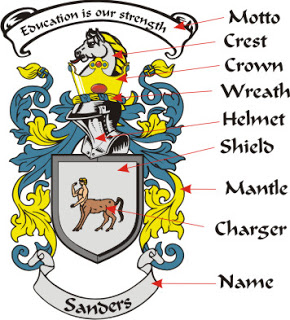 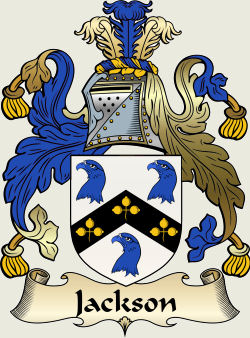 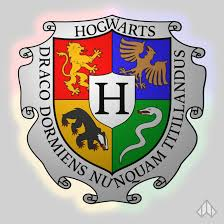 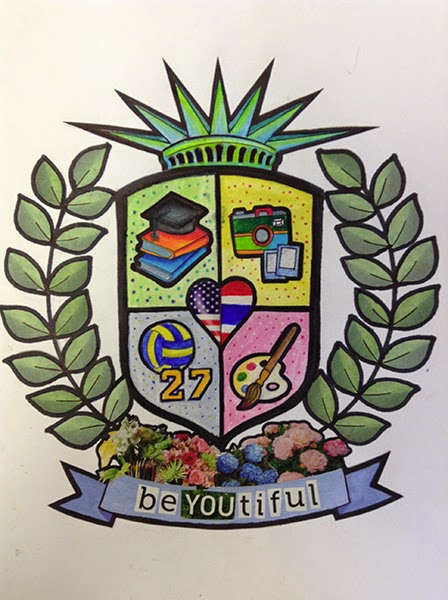 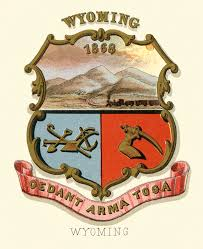 Objective: Design a Coat of Arms for one of the following characters: Beowulf, Grendal, King Arthur, Sir Gawain, The Green Knight, or Mr. Osborne DIRECTIONS: (computer paper)On the front, draw the Coat of Arms, making sure to strategically utilize color.  On the back of the paper, explain the choices you made and why you made them.  In other words, provide a justification of your choices for that particular character.  Assistance/Research: The following websites will provide you with some information about heraldry - symbols and colors you can use when designing the Coat of Arms.http://www.familytreesandcrests.com/heraldry-symbols.htmhttp://www.fleurdelis.com/meanings.htmhttp://www.genesreunited.co.uk/blog/genes-reunited-blog/archive/2013/11/7/what-the-symbols-on-coats-of-arms,-family-crests-and-seals-meanhttps://www.dallastown.net/cms/lib6/PA01000011/Centricity/Domain/219/Meaning%20of%20Colors%20and%20Symbols.pdfYou can also Google Coats of Arms Templates and print out something to start from. Careful though. You still need to explain the elements of the Coat of Arms.Extra Credit:  Worth up to 20 points—New sheet of computer paperOn the front, design a Coat of Arms for yourselfOn the back of the paper, explain the choices you made and why you made them.  